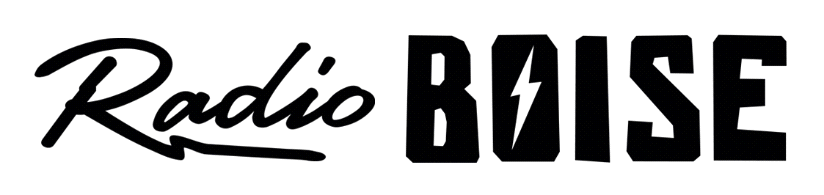 --AGENDA--Radio Boise Board of Directors’ MeetingThursday, August 26, 2021Location: via teleconference, see details below6:00pm to 7:30pmAgenda and minutes posted online at: https://radioboise.org/about-krbx/board-of-directors/agendas-and-meeting-notes/Approval of Minutes (5 minutes) (Lopez)GM Update (Markley)Internal Affairs Committee Report June and July Financials (15 minutes) (Nystrom)New GM hire (10 minutes) (Abrahamson)Public CommentsBoard Break Out Session Training (closed to public)Upcoming Board Events Next Board Meeting, Thursday, September 23, 6:00pm – 7:30 pm, Location: via teleconferenceMembers of the public who wish to attend this meeting can email info@radioboise.org for the Zoom meeting information. 